Литературное знакомство «Мудрый писатель на все времена»14 ноября в детской библиотеке состоялось литературное знакомство «Мудрый писатель на все времена», посвященное 205-летию замечательного русского писателя и поэта, И.С. Тургенева. Его участниками     стали   ребята      7 «В» класса СОШ № 2 им.П.И.Арчакова. Библиотекарь рассказала школьникам об интересных фактах из жизни и творчества писателя. Так, например, прообразом Герасима в рассказе «Муму» стал дворник поместья Тургеневых Андрей, а в образе барыни отразились черты характера матери писателя.  Ребята познакомились с поэтическим творчеством И.С. Тургенева. Некоторые из его стихов были положены на музыку. Учащиеся прослушали знаменитый романс «Утро туманное».Подростки узнали, что за цикл рассказов «Записки охотника», в котором автор правдиво показал жизнь крепостных крестьян, И.С. Тургенев был отправлен в ссылку в деревню.В ходе мероприятия звучали знаменитые стихотворения в прозе: «К читателю» и «Русский язык», которыми и закончился творческий путь русского писателя.Дополнила знакомство с русским классиком книжная выставка «Певец русской души и природы».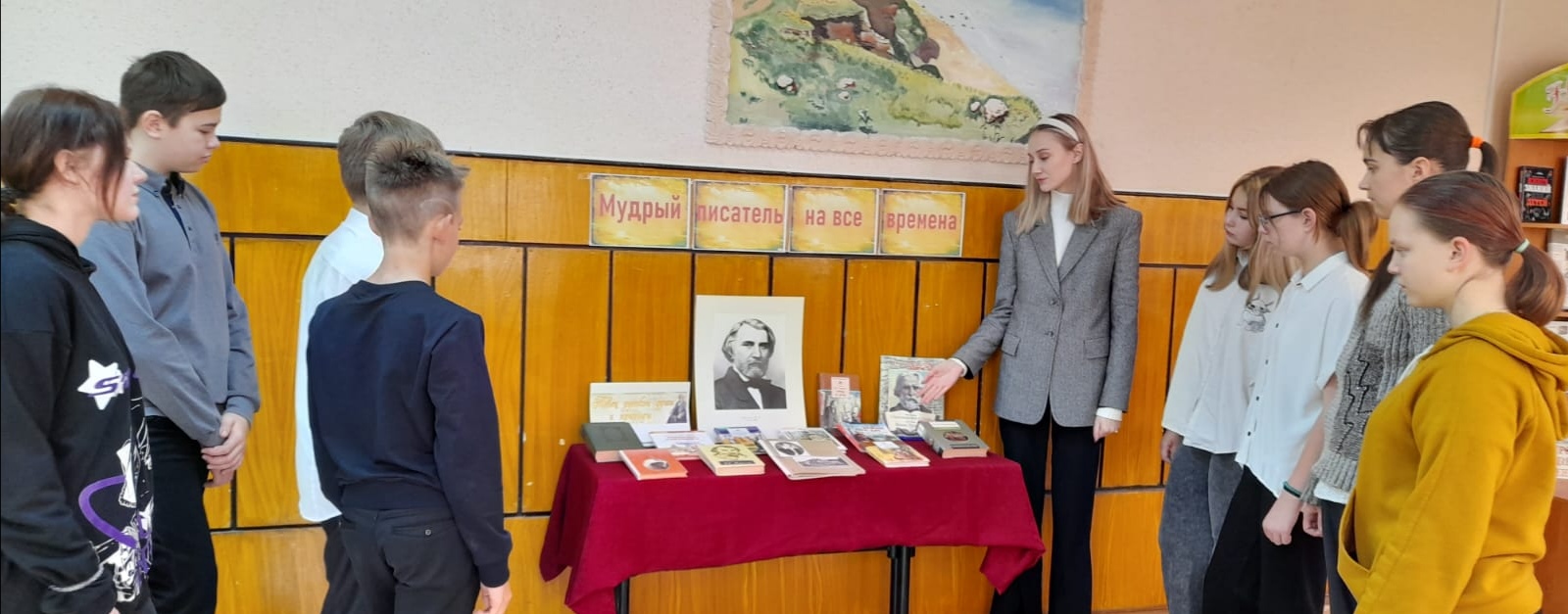 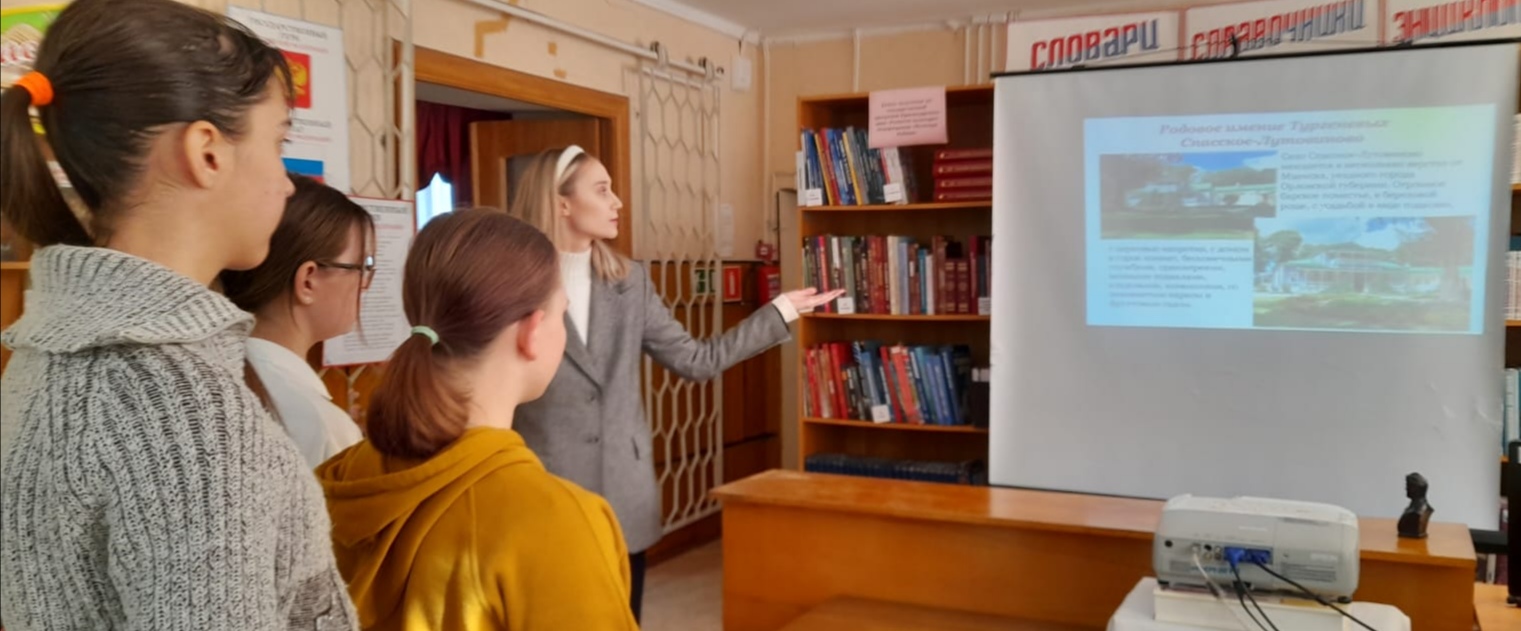 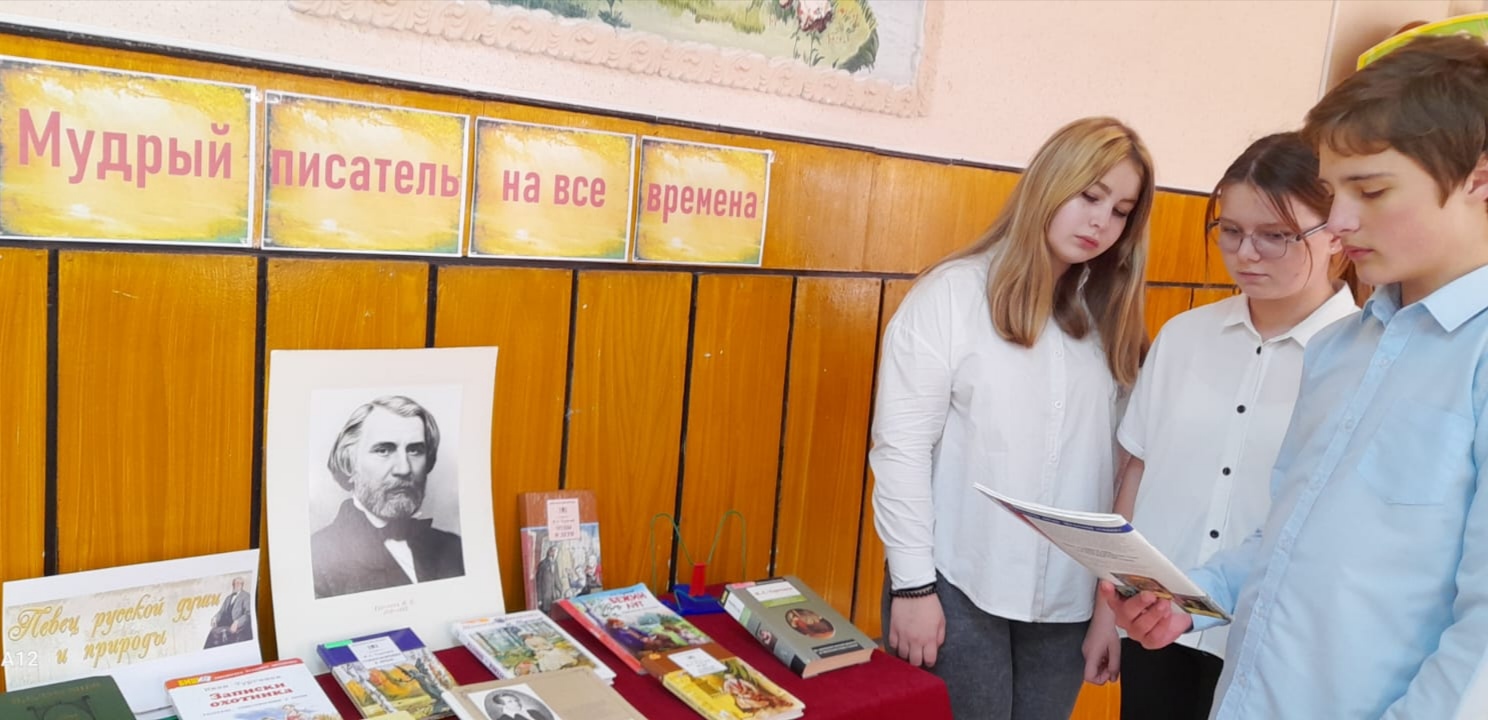 